Пословицы и поговорки о семейных ценностяхУчись сопереживать другим, ставя себя на их местоУмей прощать и не будь обидчивБудь уверен в себе и достоин своего домаУмей контролировать свои желания и поступкиУпорно иди к своей цели, невзирая на препятствияВся семья вместе, так и душа на местеГде мир и лад, не нужен и кладЛучший клад, когда в семье ладВ своем доме и стены помогаютВ семье разлад, так и дому не радСЕМЬЯ – это счастье, любовь и удача, 
СЕМЬЯ – это летом поездки на дачу. 
СЕМЬЯ – это праздник, семейные даты, 
Подарки, покупки, приятные траты. 
Рождение детей, первый шаг, первый лепет, 
Мечты о хорошем, волнение и трепет. 
СЕМЬЯ – это труд, друг о друге забота, 
СЕМЬЯ – это много домашней работы. 
СЕМЬЯ – это важно! СЕМЬЯ – это сложно! 
Но счастливо жить одному невозможно! 
Всегда будьте вместе, любовь берегите, 
Обиды и ссоры подальше гоните, 
Хочу, чтоб про вас говорили друзья: 
КАКАЯ ХОРОШАЯ ЭТО СЕМЬЯ!!!
Информационный буклет для родителей«Семейные ценности и традиции»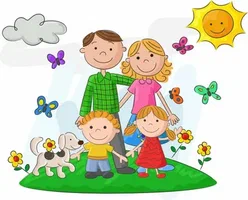 МОУ  детский сад № 341 Волгоград 2023г.Подготовила : Пучнина С.Л.ЦЕННОСТИ СЕМЬИКаждый из нас должен четко понимать представление о тех семейных ценностях, которые способствуют укреплению фундамента для создания крепкой и дружной семьи.УВАЖЕНИЕ. Важно привить членам семьи чувство уважения друг к другу. Единственный способ, чтобы сохранить уважение в семье — показать, как уважать себя на личном примере.НЕОБХОДИМО НАУЧИТЬСЯ ПРОЩАТЬ ЛЮДЕЙ, которые обидели вас. Все делают ошибки. Жизнь слишком коротка, чтобы тратить ее на обиды.От обидчика вам стоит получить ответы на все волнующие вас вопросы и сделать выбор - принять, простить, отпустить и идти дальше.ОБЩЕНИЕ - отдельное искусство. Передача информации, чувств - важный элемент становления семейных отношений. Когда люди чувствуют, что легко и открыто могут выражать свои мечты, надежды, страхи, успехи, неудачи, то это способствует только укреплению брачных уз.  Отсутствие общения приводит к тому, что малые вопросы перерастают в более крупные, которые заканчиваются ссорами, избеганием, разводом.ОТВЕТСТВЕННОСТЬ.  Все мы хотим казаться для других ответственными людьми. Некоторые из нас более ответственные, другие — менее ответственные. Чувство ответственности не требует много подталкиваний, чтобы выполнить работу вовремя и правильно.ТРАДИЦИИ - это то, что делает семью уникальной, они сплачивают всех членов семьи.  Будьте примером для подражания. Взрослые выступают примером для своих детей. Они передают им свои навыки решения проблем, совместной работы, общения и др. Оцените свой вклад в развитие и укрепления ваших семейных уз.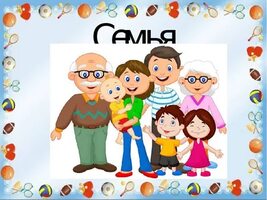 